Тема: Единицы измерения времени. Календарь. Цель: Создать условия для формирования научного мировоззрения в ходе знакомства с историей времяисчисления и с  календарём. Задачи:Учить детей применять знания и представления для решения учебных задач и в повседневных ситуациях;Формировать умение пользоваться единицами измерения времени, решать задачи, связанные с единицами времени;Развивать логическое мышление, внимание, память;Учить сотрудничеству в парах, в группах.Оборудование:Сказка-загадка «Старик-Годовик»Индивидуальные календари текущего и прошедшего годов.Циферблат с подвижными стрелками.Таблица отношений единиц измерения времени.Лента времени.Мультимедийный комплекс.Презентация к уроку.Ход урокаI. Психологический «настрой»слайд 2Ребята! Хочу, чтобы вы улыбались,
Работой своей довольны остались,
Чтоб этот урок порадовал всех,
И каждый из вас ощутил свой успех.Слайд 3II. Актуализация субъективного опыта1. Загадка:Без ног и без крыльев оно, 
Быстро летит, не догонишь его.2. На доске записано известное высказывание Т. Манна. Прочитайте высказывание и определите пропущенное слово.…(Время) – драгоценный подарок, данный нам, чтобы в нём стать умнее, лучше, зрелее и совершеннее.Вопросы учителя.– Чем является время с точки зрения писателя? (Ответы детей)
– Что такое время с точки зрения математика? (Ответы детей)Слайд 4Вывод. Время – это величина.– Что она характеризует?
– Как вы считаете, чему мы будем учиться сегодня на уроке?
– А для чего это надо?Ученица: ВРЕМЯ. Само слово ВРЕМЯ происходит от старого русского слова ВЕРТЕМЯ. Что слышится в нем? Повторите несколько раз: ВЕРТЕМЯ! ВЕРТЕМЯ! Ясно слышится и время и вертеть. Как бы крутится круг, сменяются события, которые в природе обязательно повторяются, словно «вертятся».Еще в незапамятные времена человек столкнулся не только с необходимостью ориентироваться в пространстве, считать, измерять расстояния и площади, определять массу и вместимость, но и ориентироваться во времени и уметь его измерять. Для измерения времени надо было найти мерку. Но измерять его пальцами или шагами было нельзя. И эту мерку надо было искать в природе. III. Изучение нового материала1. Знакомство со сказкой-загадкой В. Даля «Старик-годовик» (Приложение 1)(Чтение по цепочке)- Что за птицы вылетели из рукава первый раз?							(Зимние месяцы: декабрь, январь, февраль)- Что за птицы вылетели из рукава второй  раз?						(Весенние месяцы: март, апрель, май)- Что за птицы вылетели из рукава третий раз?						(Летние месяцы: июнь, июль, август)- Что за птицы вылетели из рукава четвёртый раз?						(Осенние месяцы: сентябрь, октябрь, ноябрь)- А почему у каждой птицы по 4 крыла?						(4 недели в месяце)- А что значит: в каждом крыле по 7 перьев?						(В неделе 7 суток)- А почему  одна половина пера белая, а другая – чёрная?						(День и ночь)2. Применение знаний и способов деятельности Слайд 5– Как называется период времени, за которое Земля делает полный оборот вокруг своей оси? 
Слайд 6Ученица: Люди издревле наблюдали за небом и обнаружили, что через определенное время на небосклоне появляется яркая звезда. Эту звезду египтяне назвали Сириус. Когда появлялась звезда Сириус, в Египте отмечали наступление Нового года. Слайд 7Это связано с тем, что Земля за этот промежуток времени делает полный оборот вокруг солнца. Время между появлением Сириуса состоит из 365 дней. Появилась мера времени – ГОД. Год у древних народов начинался не зимой, как сейчас, а летом или весной. В Древней Руси год начинался в марте.1 год – 12 месяцев.слайд 8– А что такое «месяц»? Все мы наблюдаем за луной и знаем, что через определенное время она меняет свою форму: от тоненького серпа до яркого круглого диска (полнолуния). Промежуток между двумя полнолуниями назвали месяцем.– А как можно определить по серпу месяца какой он – «молодой» (растущий) или«старый» (идущий на убыль).Слайд 9Слайд 10Загадка: Есть в квартире молодец
Математик и мудрец
Постоянно, круглый год
Точный счет он дням ведет. (Календарь)– Почему думаете, что это календарь? Почему он назван математиком и мудрецом?Слайд 11Рассказ ученика: В наше время нет человека, который бы не пользовался календарем. Латинское слово «КАЛЕНДАРИУМ» означает «долговая книга». В Древнем Риме должники платили причитающиеся с них проценты первого числа каждого месяца, которое объявлялось глашатаями, и называлось «КАЛЕНДЫ».Слайд 12Презентация проекта «Календари»Слайд 13Рассказ ученика: Календарь это таблица или книжка, в котором в определенной последовательности дан перечень чисел, дней, месяцев, года. По календарю можно узнать, сколько месяцев в году, как они называются, какой месяц за каким следует, сколько в каждом месяце дней и недель.IV. Применение знаний и способов деятельностиСлайд 141. Практическая работа с календарём (Приложение2):По календарю определяются не только дни недели, но и времена года.– Сколько времен года?
– Сколько месяцев в каждом времени года?
– Сколько месяцев году?
– Сколько может быть дней в месяце?– Если вам трудно запомнить сколько дней в месяце: 30 или 31, то можно найти подсказку на своей руке. Сожмите руку в кулак. Обратите внимание на суставы между кистью руки и пальцами. Начинайте считать: сустав -31 в месяце, впадина – 30 дней.– Разделите все месяцы на 2 группы.
– Какой месяц не вошёл ни в один столбик?
– Почему?
– Сколько в феврале недель? Сколько это дней?Каждые 4 года у нас в феврале 29 дней. Такой год называется високосным. Запомните: он бывает 1 раз в 4 года.2008 год – високосный, назовите следующий високосный год. (2012)Слайд 15– В какую единицу времени складываются годы? (Век)– А века? (Тысячелетия)2. Открываем рубрику «Часовых дел мастер ».– Как вы думаете, о чём пойдёт речь на этой странице? (Ответы учащихся)– На доске представлены имена и даты, связанные с изобретениями измерителей времени – часов. Слайд 16 Хронология механических часов9 в – Пацификус из Вероны изобрел механические часы 996 год – монах Герберт сделал башенные часы для г. Магдебурга.1300 год – в Париже первые часы соорудил Пьер Пипенар.1404 год – на Руси первые механические часы были установлены в Кремле.1764 год – русский изобретатель Кулибин сделал часы с мелодиями и кукольным театром– Об этих изобретателях и их изобретениях вы более подробно узнаете из задач, которые нужно решить в группах. 3.Решение задач.1. Первые механические часы изобрёл в начале 9 века учёный Пацификус из города Вероны. Вычислите, сколько веков тому назад было сделано это изобретение?2. В 996 году монах Геберт установил первые башенные часы в городе Магдебурге. Определите, сколько лет исполняется этим часам в 2011году.3. Первые башенные часы в Магдебурге были установлены в 996 году, а часы для Московского Кремля изготовлены в 1404 году. Какие часы старше и на сколько?4. В 1764 году русский изобретатель Кулибин сделал уникальные часы с мелодиями и миниатюрным кукольным театром. В каком году этому изобретению исполнится 250 лет?4. Проверка решения задач.Слайд 17
Слайд 18
Слайд 19(12 веков, 1013 лет, на 408 лет старше, в 2014 году)РефлексияТестЗакончите высказывание одним словом. Время, за которое Земля делает полный оборот вокруг Солнца это … . (год)Закончите высказывание одним словом. Время, за которое Земля делает полный оборот вокруг своей оси это … . (сутки)Запишите, сколько суток в самых длинных месяцах года. (31 сутки)Запишите, сколько лет в одном веке. (100 лет)Запишите, сколько суток в не високосном году. (365 суток)Запишите, в каком веке вы родились. (21)Запишите, сколько минут в одном часе. (60 минут)Запишите в минутах продолжительность школьного урока. (40 минут)Слайд 20Согласись или не согласись с утверждениями(интерактивный): (учащиеся сигнальными карточками показывают «да» – зелёная, «нет»– жёлтая, на экране  проверка)48 ч – это 4 суток.В високосном году 366 дней.12 ч составляют ? часть суток.5 – это самая лучшая отметка для ученика.– Встаньте, кто может поставить себе за работу на уроке такую отметку.Слайд 21VI. Домашнее задание 1 уровень с. 76 № 1 – выполнить перевод величин;
2 уровень – с. 73 № 7 (а, б) решить задачу, связанную с единицами времени;
3 уровень – подготовить сообщение о том, как появились названия месяцев или дней недели.VII. Итог урока– Что нового узнали, чему научились? 
– Что бы вы хотели бы узнать, с чем познакомиться? 
– Спасибо, вы сегодня хорошо поработали и много запомнили.VIII. Рефлексия- Оцените свою работу              - довольны своей работой, потому что почти не ошибались;		   - иногда было трудно, допускали неточности;		   - испытывали трудности, надо ещё немного постараться, и будет успех!Приложение 1.Старик – годовик.(сказка-загадка)Владимир Даль		Вышел старик – годовик. Стал он махать рукавом и пускать птиц. Каждая птица со своим особым именем. Махнул старик – годовик первый раз – и полетели первые три птицы. Повеял холод, мороз.		Махнул старик – годовик второй раз – и полетела вторая тройка. Снег стал таять, на полянах показались цветы.		Махнул старик – годовик третий раз – и полетела третья тройка. Стало жарко, душно, знойно. Крестьяне стали рожь жать.		Махнул старик – годовик четвёртый раз – и полетели ещё три птицы. Подул холодный ветер, посыпал частый дождь, залегли туманы.		А птицы были не простые. У каждой птицы по четыре крыла. В каждом крыле по семи перьев. Каждое перо тоже со своим именем. Одна половина пера белая, а другая – чёрная. Махнёт птица раз – станет светлым – светло, махнёт другой – станет темным – темно.  Приложение 2.КАЛЕНДАРЬ 2014 ГОДРастущий
(молодой)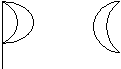 ЯНВАРЬЯНВАРЬЯНВАРЬЯНВАРЬЯНВАРЬЯНВАРЬЯНВАРЬЯНВАРЬЯНВАРЬЯНВАРЬЯНВАРЬФЕВРАЛЬФЕВРАЛЬФЕВРАЛЬФЕВРАЛЬФЕВРАЛЬФЕВРАЛЬФЕВРАЛЬФЕВРАЛЬМАРТМАРТМАРТМАРТМАРТМАРТМАРТМАРТАПРЕЛЬАПРЕЛЬАПРЕЛЬАПРЕЛЬАПРЕЛЬАПРЕЛЬАПРЕЛЬАПРЕЛЬМАЙМАЙМАЙМАЙМАЙМАЙМАЙМАЙИЮНЬИЮНЬИЮНЬИЮНЬИЮНЬИЮНЬИЮНЬИЮНЬИЮНЬПНПН66131320202733101017172431010171724/3124/317714142121285512121919262299161623/3023/30ВТВТ7714142121284411111818254111118182525188151522222966131320202733101017172424СРСР118815152222295512121919265121219192626299161623233077141421212844111118182525ЧТЧТ2299161623233066131320202761313202027273101017172424188151522222955121219192626ПТПТ331010171724243177141421212871414212128284111118182525299161623233066131320202727СБСБ441111181825251881515222218151522222929512121919262631010171724243177141421212828ВСВС55121219192626299161623232916162323303061313202027274111118182525188151522222929ИЮЛЬИЮЛЬИЮЛЬИЮЛЬИЮЛЬИЮЛЬИЮЛЬИЮЛЬИЮЛЬИЮЛЬИЮЛЬАВГУСТАВГУСТАВГУСТАВГУСТАВГУСТАВГУСТАВГУСТАВГУСТСЕНТЯБРЬСЕНТЯБРЬСЕНТЯБРЬСЕНТЯБРЬСЕНТЯБРЬСЕНТЯБРЬСЕНТЯБРЬСЕНТЯБРЬОКТЯБРЬОКТЯБРЬОКТЯБРЬОКТЯБРЬОКТЯБРЬОКТЯБРЬОКТЯБРЬОКТЯБРЬНОЯБРЬНОЯБРЬНОЯБРЬНОЯБРЬНОЯБРЬНОЯБРЬНОЯБРЬНОЯБРЬДЕКАБРЬДЕКАБРЬДЕКАБРЬДЕКАБРЬДЕКАБРЬДЕКАБРЬДЕКАБРЬДЕКАБРЬДЕКАБРЬПН771414212128284411111825188151522222966131320273101717242411881515222229ВТ11881515222229295512121926299161623233077141421284111818252522991616232330СР229916162323303066131320273101017172424118815152229512191926263310101717242431ЧТ331010171724243131771414212841111181825252299161623306132020272744111118182525ПТ441111181825251188151522295121219192626331010171724317142121282855121219192626СБ551212191926262299161623396131320202727441111181825118152222292966131320202727ВС66131320202727331010171724317141421212828551212191926229162323303077141421212828